UAT5 Test Procedure Rollback Function Rollback Function Rollback Function Rollback Function Rollback Function Rollback Function Rollback Function Rollback Function Rollback Function Rollback Function Rollback Function Rollback Function S/NAreaAreaDescriptionTest InputsTest InputsTest ProcedureTest ProcedureExpected ResultsActual ResultsRemarksRemarks1.1RollbackRollbackAdministrator is trying to rollback when no changes has been made by members NilNilUser has been logged in as an Administrator2. Click on the Administrator Tab3. Click on User Tracking tab4. Click Search without entering into any fields User has been logged in as an Administrator2. Click on the Administrator Tab3. Click on User Tracking tab4. Click Search without entering into any fields Displays all past actions done by users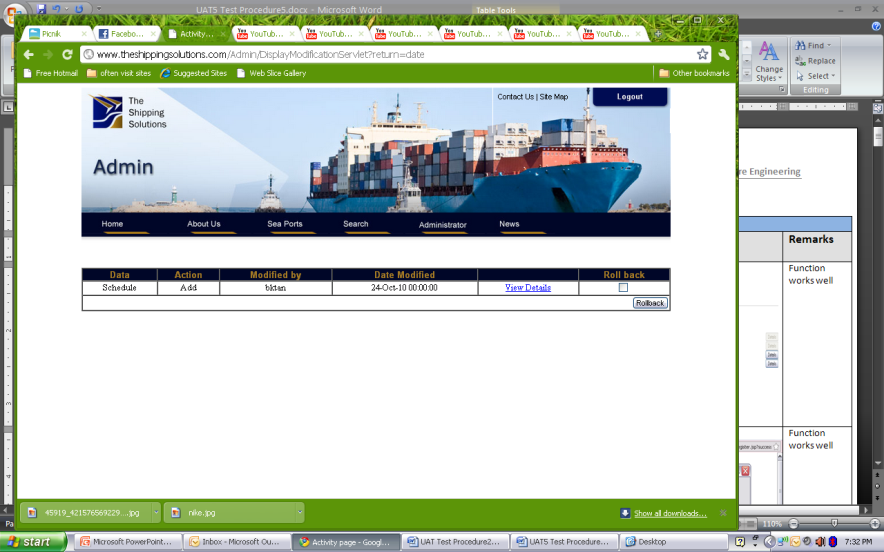 Same as expected result. 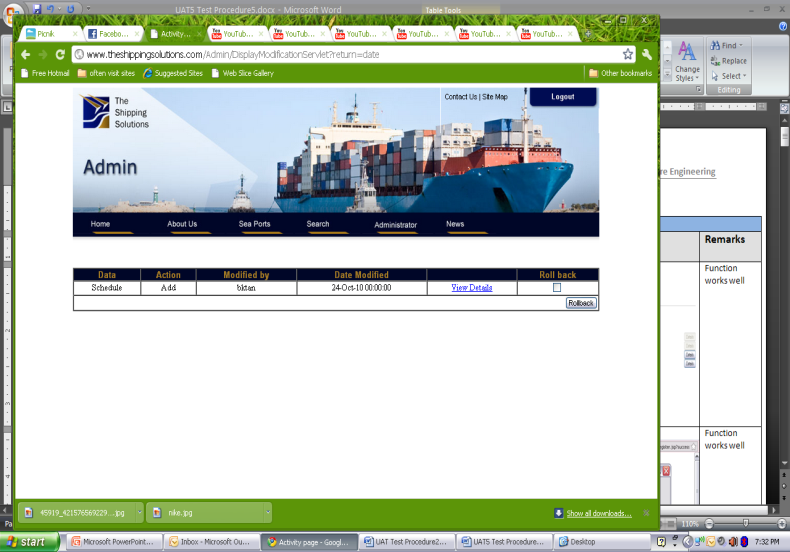 Function works wellFunction works well1.2RollbackRollbackAdministrator is able to see the details that users has doneNilNil1. User has been logged in as an Administrator2. Click on the Administrator Tab3. Click on User Tracking tab4. Click Search without entering into any fields 5. Click on View Details 1. User has been logged in as an Administrator2. Click on the Administrator Tab3. Click on User Tracking tab4. Click Search without entering into any fields 5. Click on View Details Displays details of what user has done 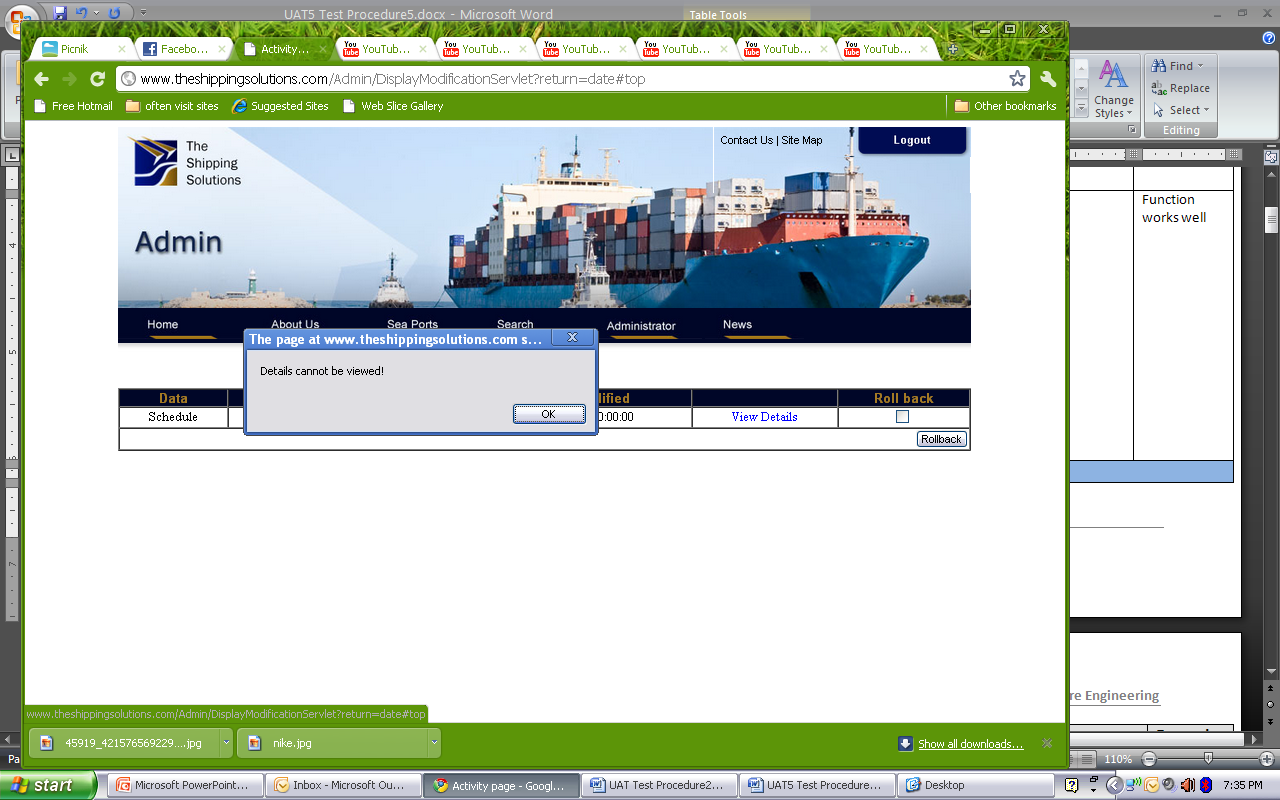 Same as expected result. Function works wellJolene: Is this supposed to be like that? Function works wellJolene: Is this supposed to be like that? 1.3 RollbackRollbackAdministrator will rollback the changes done by usersNilNil1. User has been logged in as an Administrator2. Click on the Administrator Tab3. Click on User Tracking tab4. Click Search without entering into any fields 5. Check the box done by user from 1.2 and click rollback1. User has been logged in as an Administrator2. Click on the Administrator Tab3. Click on User Tracking tab4. Click Search without entering into any fields 5. Check the box done by user from 1.2 and click rollbackThe past action has been rolled back and there are no more past actions done by user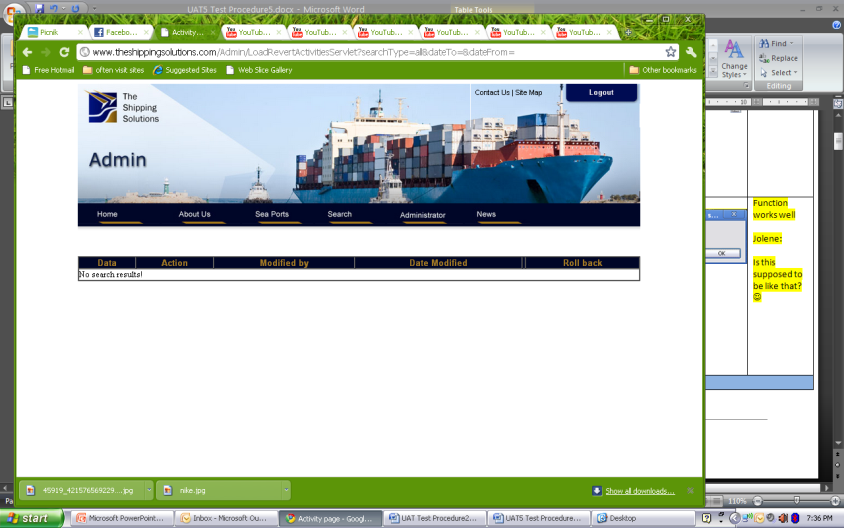 Same as expected results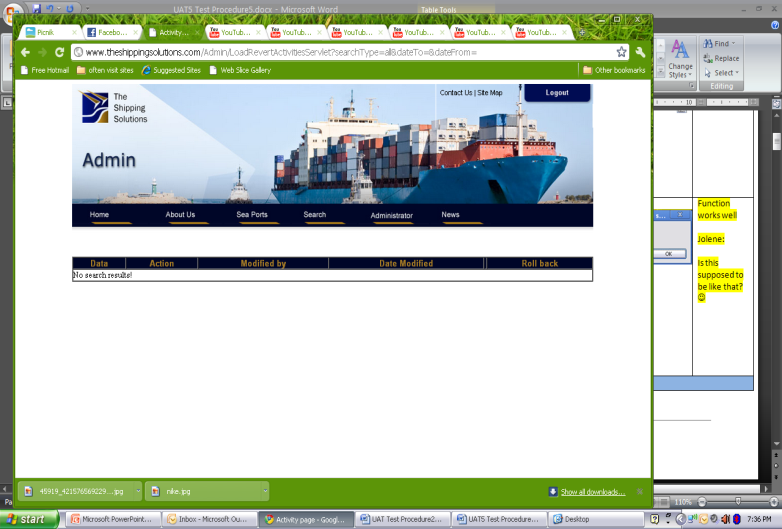 Function is working wellFunction is working well1.4RollbackRollbackAdministrator is allowed to filter the past actions to roll backDate from22nd Oct 2010Date to23rd Oct 2010Date from22nd Oct 2010Date to23rd Oct 20101. User has been logged in as an Administrator2. Click on the Administrator Tab3. Click on User Tracking tab4. Enter the date to search( from left) and click search1. User has been logged in as an Administrator2. Click on the Administrator Tab3. Click on User Tracking tab4. Enter the date to search( from left) and click search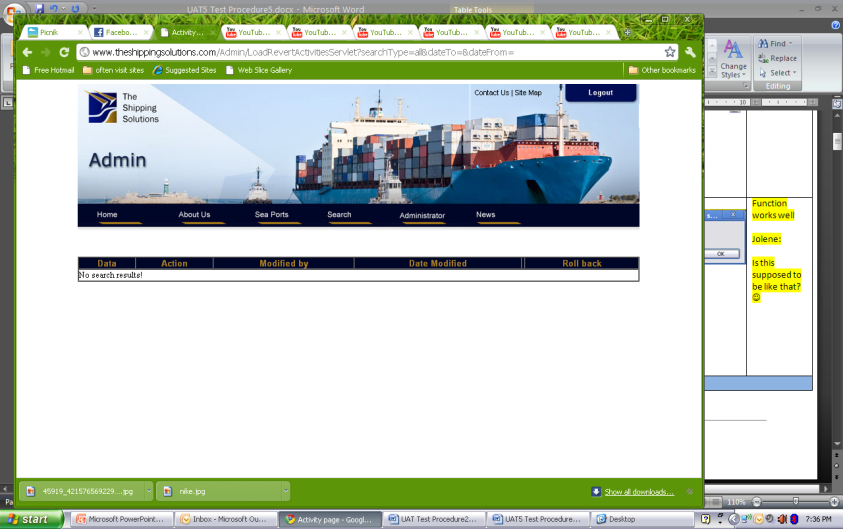 Jolene, as a user I did a few things:Edited the info on my profileAdded a new contact person for heung pte ltdAdded news broadcast to be sent for approvalBut when i went usertracking there is nothingMember Self- Administration – Add News BroadcastMember Self- Administration – Add News BroadcastMember Self- Administration – Add News BroadcastMember Self- Administration – Add News BroadcastMember Self- Administration – Add News BroadcastMember Self- Administration – Add News BroadcastMember Self- Administration – Add News BroadcastMember Self- Administration – Add News BroadcastMember Self- Administration – Add News BroadcastMember Self- Administration – Add News BroadcastMember Self- Administration – Add News BroadcastMember Self- Administration – Add News BroadcastS/NAreaAreaDescriptionTest InputsTest ProcedureTest ProcedureExpected ResultsExpected ResultsActual ResultsActual ResultsRemarks2.1Negative - Member Self- Administration – BroadcastNegative - Member Self- Administration – BroadcastNot all fields are filled inTitleTesting newsMember is logged into the system Click on the Members tabClick on Apply to Post NewsEnter the details on the leftMember is logged into the system Click on the Members tabClick on Apply to Post NewsEnter the details on the leftThe news will not be added successfully due to content not enteredThe news will not be added successfully due to content not enteredSame as expected result.Jolene:Bug found! The news is not supposed to be added if the content is left blank, but it allowed the user to submit blank contentSame as expected result.Jolene:Bug found! The news is not supposed to be added if the content is left blank, but it allowed the user to submit blank contentFunction works well2.2Positive- Member Self- Administration – BroadcastPositive- Member Self- Administration – BroadcastAll fields are filled inTitleTesting newsContentI want to post this newsMember is logged into the system Click on the Members tabClick on Apply to Post NewsEnter the details on the leftMember is logged into the system Click on the Members tabClick on Apply to Post NewsEnter the details on the leftThe news will be added successfully 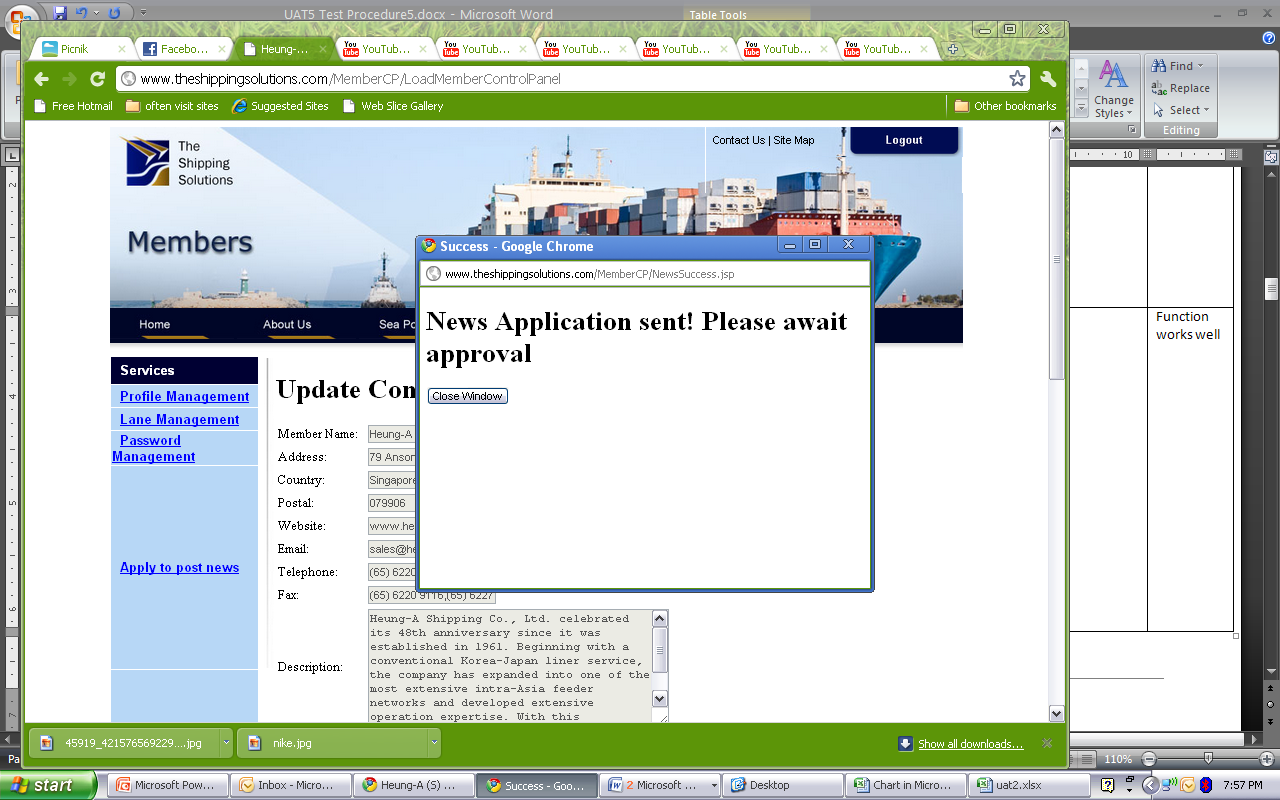 The news will be added successfully Same as expected result.Same as expected result.Function works well3 Administration – Broadcast Approval3 Administration – Broadcast Approval3 Administration – Broadcast Approval3 Administration – Broadcast Approval3 Administration – Broadcast Approval3 Administration – Broadcast Approval3 Administration – Broadcast Approval3 Administration – Broadcast Approval3 Administration – Broadcast Approval3 Administration – Broadcast Approval3 Administration – Broadcast Approval3 Administration – Broadcast ApprovalS/NAreaAreaDescriptionTest InputsTest ProcedureTest ProcedureExpected ResultsExpected ResultsActual ResultsActual ResultsRemarks3.13.1Administration – broadcast approvalAllow the administrator to reject the news postedNilAdministrator to be logged into portalClick on the Administrator tabClick on News ManagementClick on Approve NewsSelect the first news and click reject Administrator to be logged into portalClick on the Administrator tabClick on News ManagementClick on Approve NewsSelect the first news and click reject The news will not be reflected anymore on the news approval page.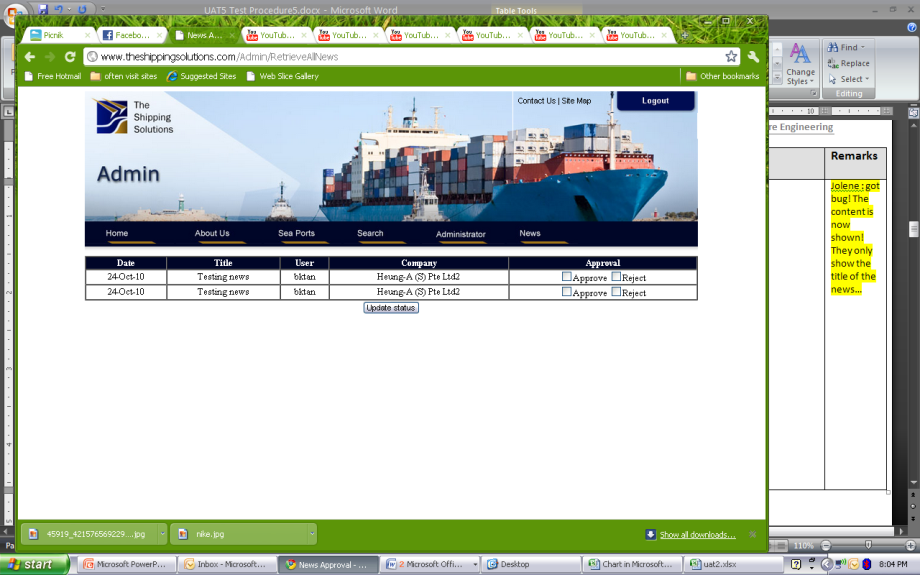 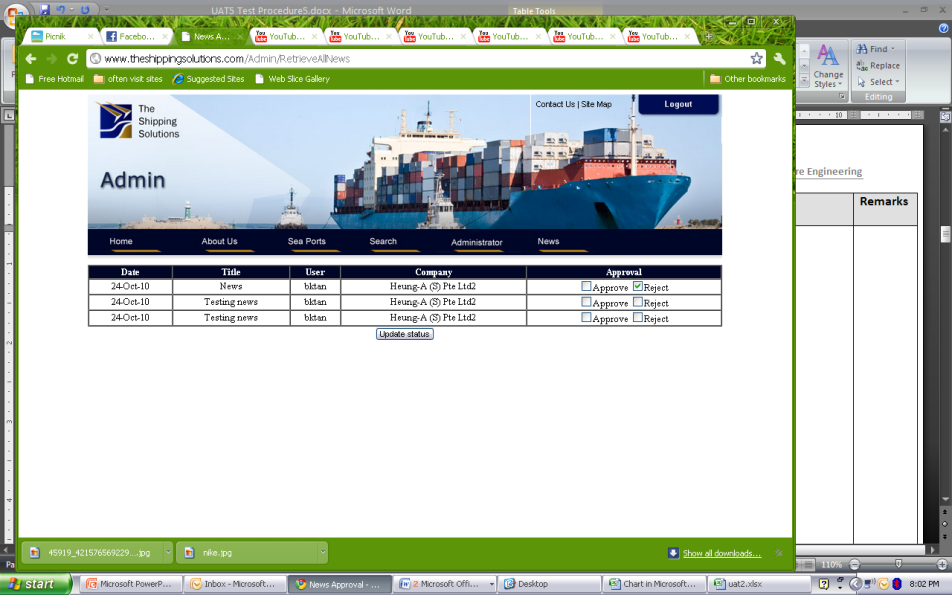 The news will not be reflected anymore on the news approval page.Same as expected results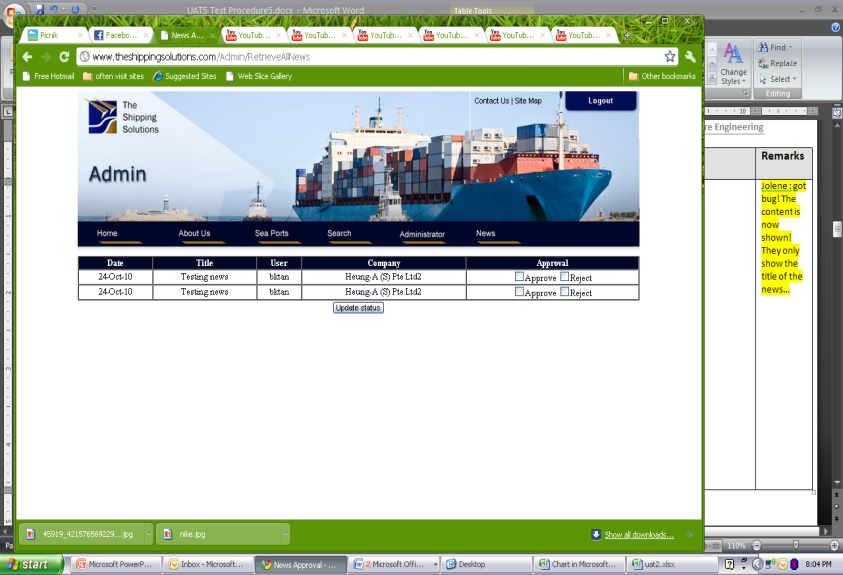 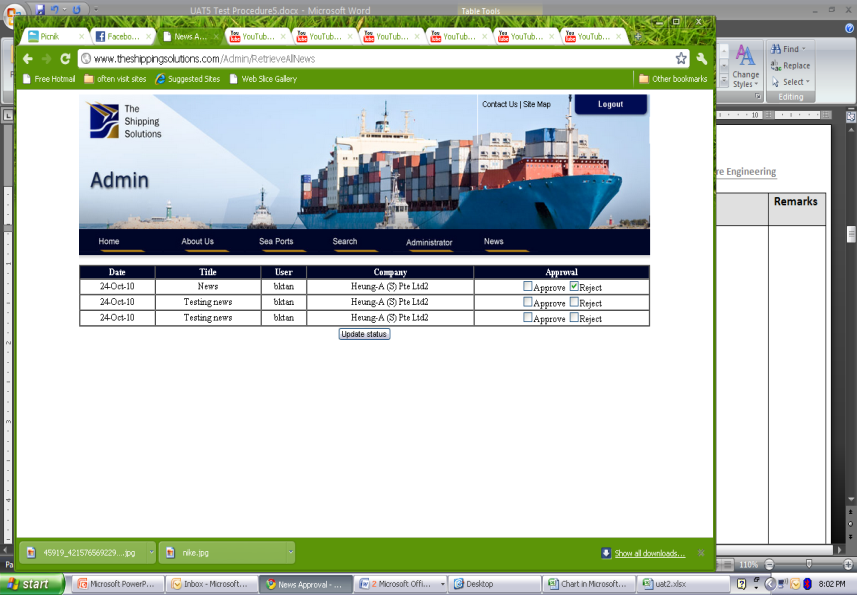 Same as expected resultsJolene : got bug! The content is now shown! They only show the title of the news… I think can improve by giving a message like : news rejected3.23.2Administration – broadcast approvalAllow the administrator to approve the news postedNilAdministrator to be logged into portalClick on the Administrator tabClick on News ManagementClick on Approve NewsSelect the first news and click approveAdministrator to be logged into portalClick on the Administrator tabClick on News ManagementClick on Approve NewsSelect the first news and click approveThe news will not be reflected anymore on the news approval page. 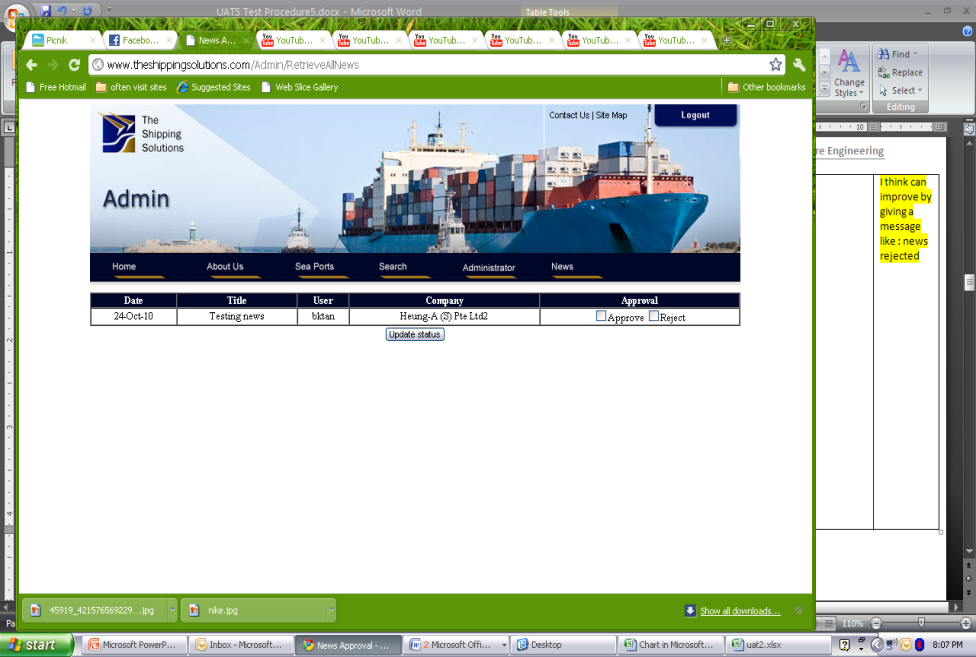 The news will not be reflected anymore on the news approval page. Same as expected results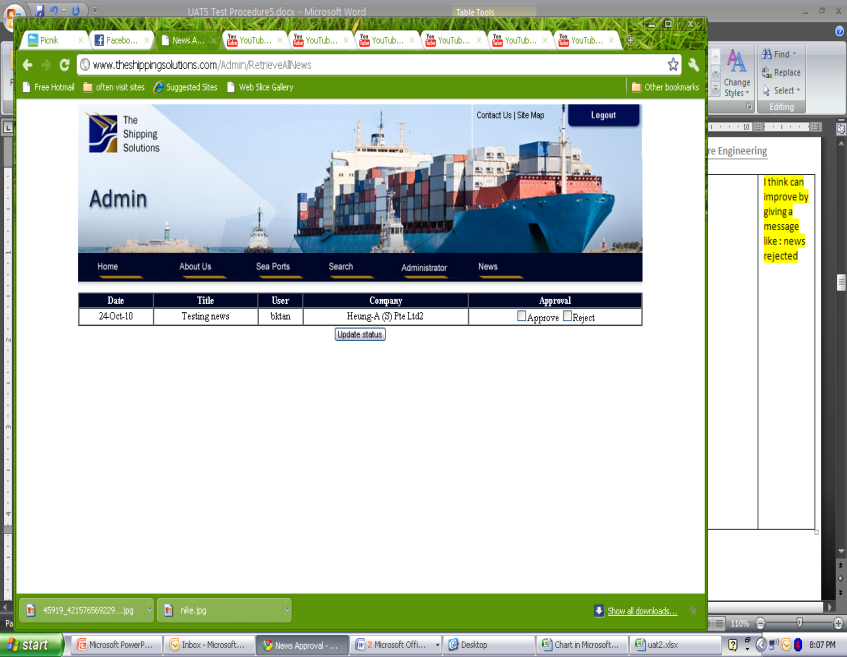 Same as expected resultsI think can improve by giving a message like : news rejected